TP5 Molecular Emission SpectrophotometrySpectrophotometer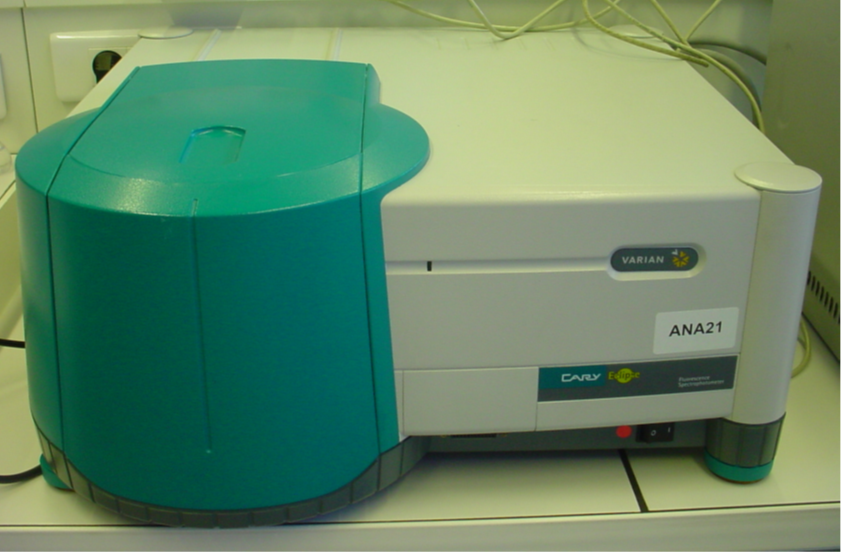 Figure 1 InstrumentThis instrument is controlled by the software CARY Eclipse.Cell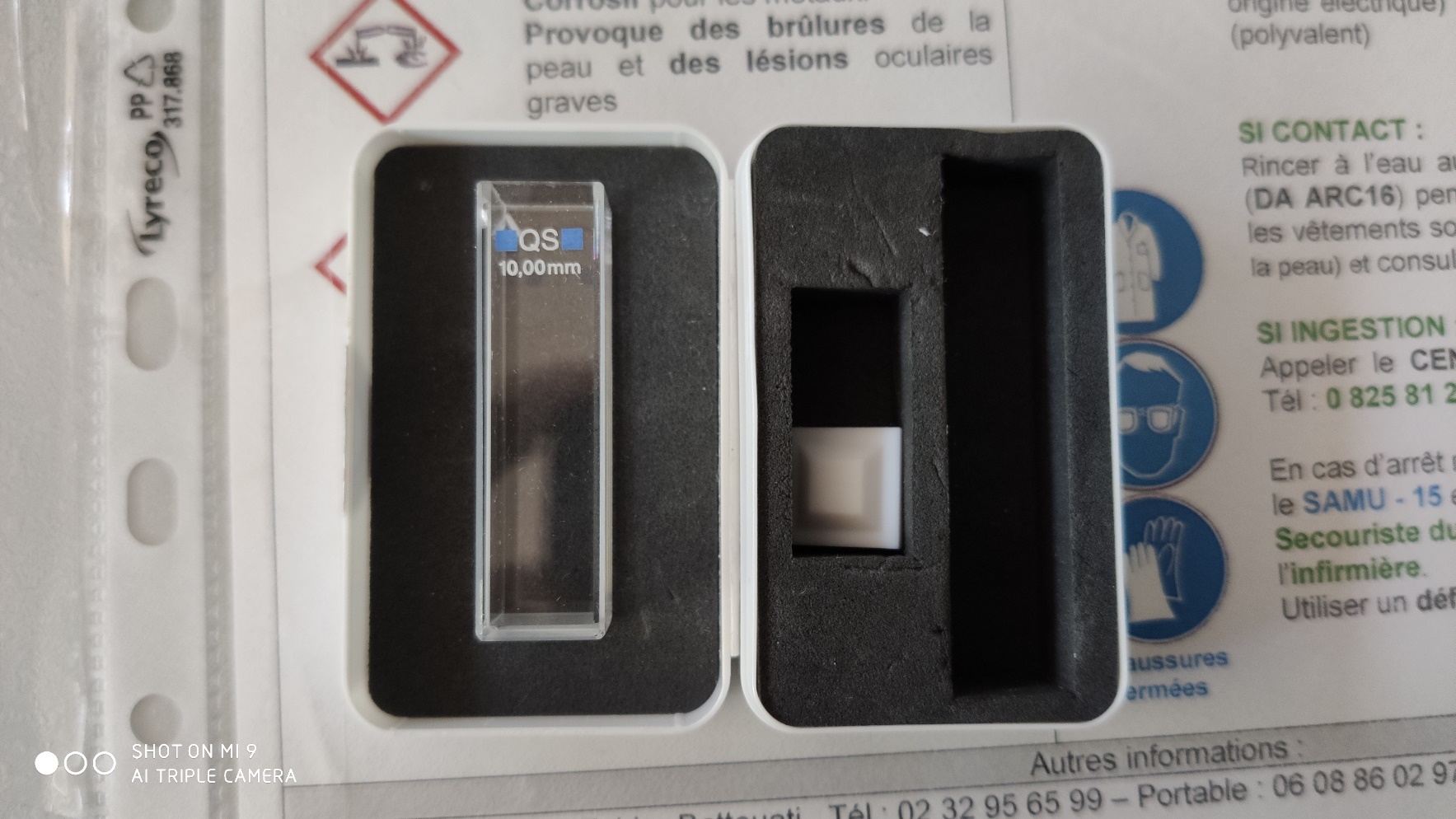 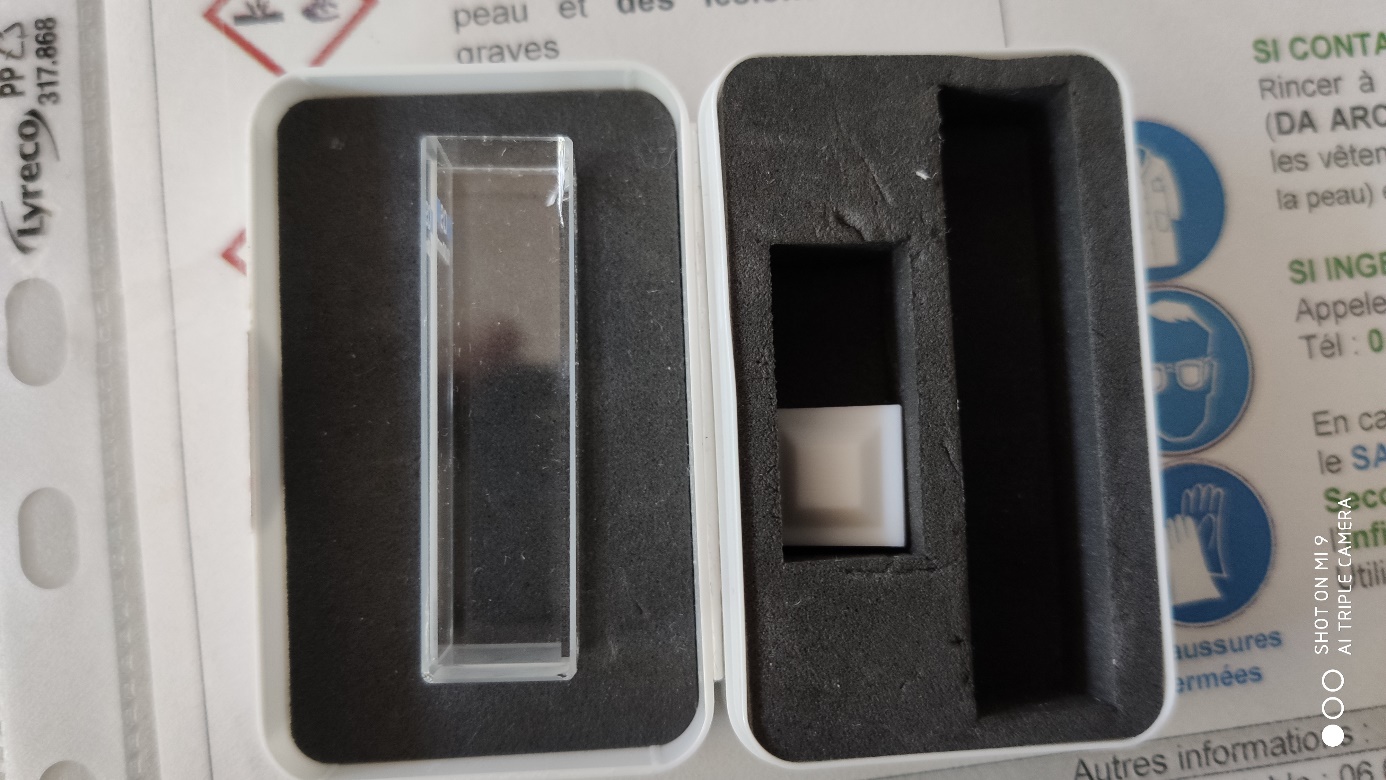 Figure 2 Front and side of the cell (Both clear)Cell is fragile, it’s made of quartz and costs around 150€. Cell in the instrument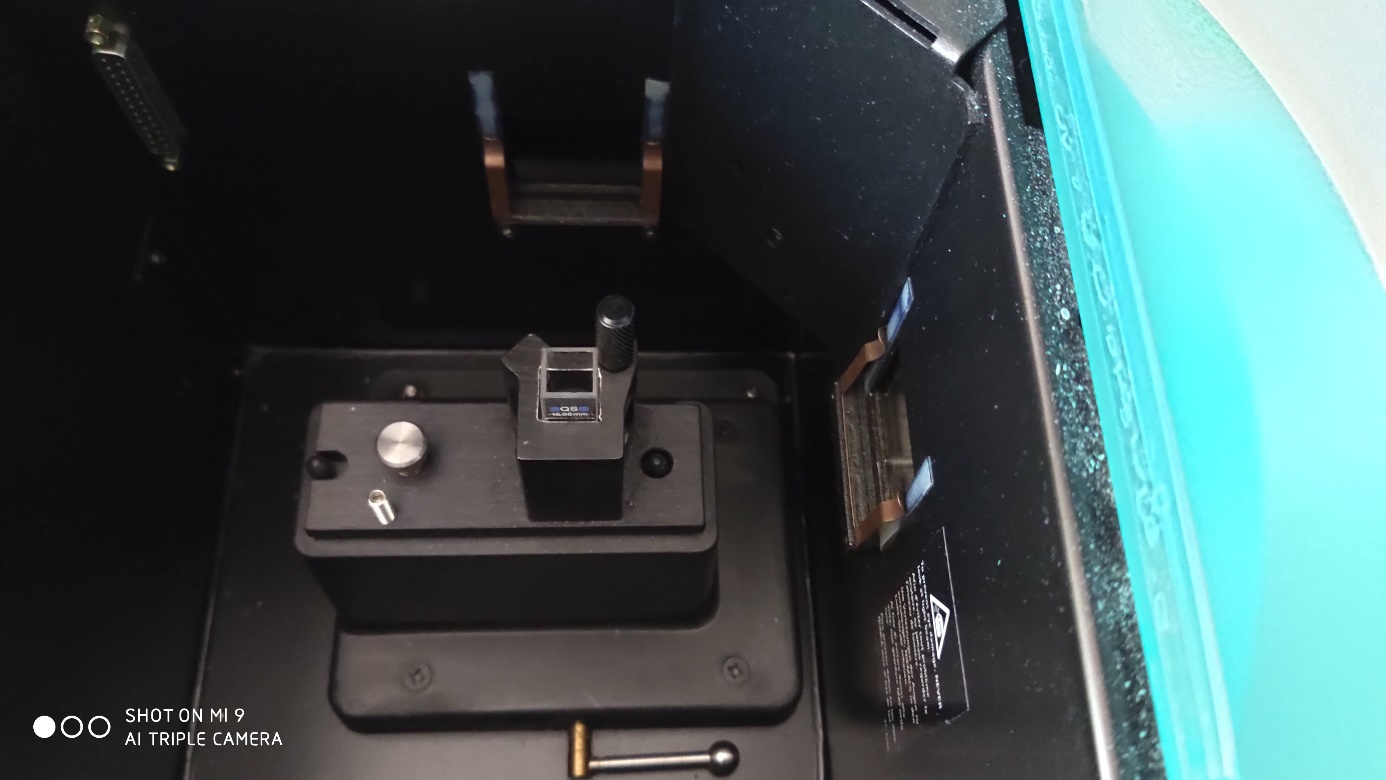 Figure 3 Instrument from above